                                  Základná škola s materskou školou Dávida Mészárosa  - Mészáros Dávid Alapiskola és Óvoda,                                Školský objekt 888, 925 32 Veľká Mača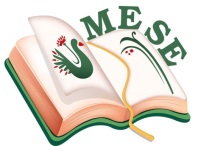 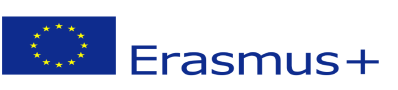 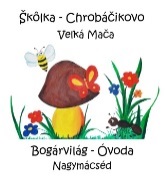 Názov projektu - a projekt címe: Mesével együtt segítsük az egészséget! Zmluva číslo – a szerződés száma: 2018 – 1- HU01 – KA229 – 047862_5TEVÉKENYÉG TERVTéma:  Mesés ősz – Mesés tevékenységek – Óvodakezdet játékkal, mesével„Óvoda,óvoda,varázslatos palota“Tevékenységek: „Fuss egy kört az egészségedért!“ – Szívünk világnapja:szept.26.Tevékenység résztvevője: Mészáros Dávid Alapiskola és Óvoda -  „Bogárvilág Óvoda óvodásai“Dátum: 2020. 09. 24.Felelősök a foglalkozás kivitelezéséért:Bréda Szilvia – Lancz MónikaJuhos Erzsébet – Fodor GabriellaRózsa Anna – Bittó ÉvaZákladná škola s materskou školou Dávida Mészárosa  - Mészáros Dávid Alapiskola és Óvoda, Základná škola s materskou školou Dávida Mészárosa  - Mészáros Dávid Alapiskola és Óvoda, Előzmények: A koronavírus – járvány további terjedésének megakadályozása érdekében a tervezett családi „Fuss egy kört az egészségedért!“ c.családi rendezvényt a Szívünk Napja alkalmából csak online – formában tudtuk megvalósítani.Megvalósítás: A Szívünk Napja alkalmából az óvodánkban a „Fuss egy kört az egészségedért“ összekapcsoltuk a Boldogság óra programjával. A boldogságóránk céljának tekintjük,hogy vezérfonalat adjon az óvodásoknak,hogy könnyebben nézzenek szembe a kihívásokkal, képesek legyenek megbírkózni a problémákkal, valamint hogy lehetőséget adjon a testi-lelki egészség megtartásához szükséges tényezők tudatosítására. A délelőtt folyamán a képzőművészeti foglalkozás keretén belül szabad alkotásra nyílt lehetőségük a gyerekeknek. Óriási csomagolópapírral borítottuk le az összetolt asztalokat a csoportszobában és  miközben Bagdi Bella: Öröm tölti be a szívem c. dalát hallgattuk, a nagycsoportosok szabadon választott technikával alkottak. Festhettek, rajzolhattak. Gyönyörű alkotásokkal kápráztattak el bennünket.Mivel a kialakult helyzet miatt nem lehetett közös családi programot szervezni, ezért online család bevonással oldottuk meg a „Fuss egy kört az egészségedért!“. Megkértük az ovisaink szüleit, hogy vegyenek részt a közös óvodai online kezdeményezésünkben és a családi „futós“ fotókat küldjék el az óvoda facebook oldalára. Ezzel a kezdeményezéssel szeretnénk mindenkit ösztönözni, hogy a testmozgás a legjobb megelőzés.Reflexió:Az egész nap a jókedvről és a mozgás öröméről szólt. Minden gyermek,aki egy rövid távot lefutott szüleivel és posztolta a fotót az óvoda oldalán, egészséges meglepetésben részesült. A családoknak pedig hűtőre kitehető, általunk készített boldogság – naptárral kedveskedtünk, melyben összegyűjtöttünk néhány ötletet, mellyel jobban érezhetik magukat a bogárvilág lakói a családdal.Nagymácséd, 2020. 09. 24.                                                                                                 Bréda Szilvia, projektkoordinátor                                                                                                                                                                                             .................................BeszámolóBeszámolóTevékenység célja:Élményt nyújtó tevékenységek biztosításHangsúlyt fektetni a mozgás fontosságáraEgészséges életmód iránti igény megalapozásaTevékenység feladata:Szokások, hagyományok ápolása – multikultúrális nevelésA természetes gyermeki kíváncsiság felkeltése, kielégítéseSzabad alkotás és a mozgás örömeSzervezés:Feltételek megteremtése, Szükséges eszközök elkészítése, bebiztosítása a tevékenységek gördülékenysége érdekébenFuss egy kört az egészségedért!Eszközök:szükséges sporteszközök  biztosítása Módszerek:Készülődés, közös családi futás, szabad alkotás